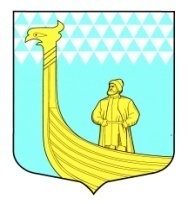 АДМИНИСТРАЦИЯМУНИЦИПАЛЬНОГО ОБРАЗОВАНИЯВЫНДИНООСТРОВСКОЕ СЕЛЬСКОЕ  ПОСЕЛЕНИЕВолховский муниципальный районЛенинградская областьдеревня Вындин Островул. Школьная, д.1 а проект ПОСТАНОВЛЕНИЕот «  »    февраля  2014 года                           № ____О внесении изменений  в постановление администрации МО Вындиноостровское сельское поселение от 29 июля 2013 года № 114 «Об утверждении муниципальной целевой программы «Устойчивое развитие территорий сельских населенных пунктов муниципального образования Вындиноостровское сельское поселение на 2013-2014 годы»В соответствии с областным законом № 95 –оз « О содействии развитию на части территории муниципального образования Ленинградской области иных форм местного самоуправления», областным законом № 102-оз от 24 декабря 2013 года « Об областном бюджете Ленинградской области  на 2014 год и на плановый период  2015 и 2016 годов», на основании расчета распределения субсидии, выделяемой из областного бюджета Ленинградской области на реализацию 95-оз на территории МО Вындиноостровское сельское поселение администрация муниципального образования  Вындиноостровское сельское поселение постановляет: Внести в постановление администрации МО Вындиноостровское сельское поселение от 29 июля 2013 года № 114 «Об утверждении муниципальной целевой программы «Устойчивое развитие территорий сельских населенных пунктов муниципального образования Вындиноостровское сельское поселение на 2013-2014 годы следующие изменения1.пункт паспорта муниципальной целевой программы  «Устойчивое развитие территорий сельских населенных пунктов муниципального образования Вындиноостровское сельское поселение на 2013-2014 годы» «объем финансовых ресурсов на исполнение мероприятий Программы на 2013-2014 годы»  читать в следующей редакции:согласно приложению 1.2. Внести изменения в приложение 2 к  плану мероприятий долгосрочной целевой программы «Устойчивое развитие территорий сельских населенных пунктов муниципального образования Вындиноостровское сельское поселение на 2013-2014 годы», и читать его в следующей редакции:(приложение2)П Л А Нмероприятий долгосрочной целевой программы«Устойчивое развитие территорий сельских населенных пунктов муниципального образования Вындиноостровское сельское поселение на 2013-2014 годы»3. Внести изменения в приложение 4  и читать смету расходов на выполнение плана мероприятий долгосрочной целевой программы «Устойчивое развитие территорий сельских населенных пунктов муниципального образования Вындиноостровское сельское поселение  на 2013-2014 годы»  из средств бюджета муниципального образования  Вындиноостровское сельское поселение в следующей редакции:( приложение4)СМЕТА РАСХОДОВна выполнение Плана мероприятийдолгосрочной целевой программы«Устойчивое развитие территорий сельских населенных пунктов муниципального образования Вындиноостровское сельское поселение на 2013-2014 годы» из средств бюджета муниципального образования Вындиноостровское сельское поселение4.	Настоящее решение подлежит официальному опубликованию в газете «Волховские Огни» и размещению на официальном сайте муниципального образования в сети Интернет.5. Контроль за исполнением  настоящего  постановления оставляю за собой.Глава  администрации муниципального образования                                                   М.Тимофеева                             Объём финансовых ресурсов на исполнение мероприятий Программы на 2013-2014 годы 2014 год –1 209 614,17   рублей,  62500,0  рублей из средств местного бюджета№п/пНаименование мероприятийСрок исполненияОтветственный исполнительОбъем финансирования, тыс.рублейОбъем финансирования, тыс.рублей№п/пНаименование мероприятийСрок исполненияОтветственный исполнительобластной бюджетместный бюджет1Ремонт колодца  в деревне Хотово 2014 Администрация, староста45,0 2,5 Обустройство подъезда и пирса к пожарному водоему в дер. Боргино2014Администрация, староста95,05,0Обустройство подъезда и пирса к пожарному водоему в дер. Чажешно2014Администрация, староста185,0 10,0 Ремонт общественного колодца в деревне Козарево2014Администрация, староста45,0 2,5 Ремонт дороги внутри населенного пункта дер. Гостинополье;2014Администрация, староста794 614,17 40,0 Ремонт общественного колодца в деревне  Теребочево2014администрациястаросты45,02,5итого2014 1209614,17 62,5НаименованиеРаздел, подразделЦелевая статьяВид расходовСумма(т.р.)12345ДОХОДЫАссигнованияИз бюджета поселения24462,5Ассигнования из областного бюджета долгосрочной целевой программы 1209 614,17ВСЕГО ДОХОДОВ1272 114,1РАСХОДЫНациональная безопасность и правоохранительная деятельность0300Долгосрочная целевая программа «Содействие созданию условий для эффективного выполнения органами местного самоуправления своих полномочий в Ленинградской области на 2013-2014 годы»0309522 00 00280,0Защита населения и территории от последствий чрезвычайных ситуаций природного и техногенного характера, гражданская оборона0309795 01 1515,00309Национальная экономика0400Дорожное хозяйство0409Долгосрочная целевая программа «Содействие созданию условий для эффективного выполнения органами местного самоуправления своих полномочий в Ленинградской области на 2013-2014 годы»0409522 00 00794 614,17  Содержание автомобильных дорог и инженерных сооружений на них в границах городских округов и поселений в рамках благоустройства04096000200 40,0Жилищно-коммунальное хозяйство0500Благоустройство0503Долгосрочная целевая программа «Содействие созданию условий для эффективного выполнения органами местного самоуправления своих полномочий в Ленинградской области на 2013-2014 годы»0503522 00 00 135,0Прочие мероприятия по благоустройству городских округов и поселений050360005007,5ВСЕГО РАСХОДОВ1272114,1 